Біографічна довідка генерального директораДержавного авіаційного підприємства «Україна»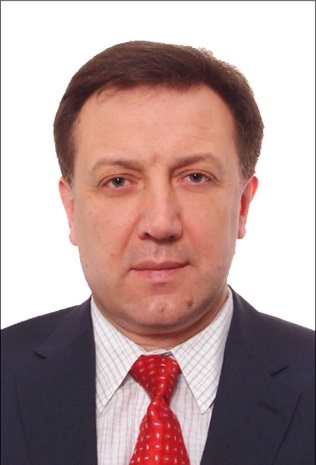 МАЗУРЕНКО Анатолій Прокопович	Народився 5 червня 1966 р., Україна, Хмельницька область, Кам`янець-Подільського району, с. Демшин.У 1983 р. закінчив середню школу із золотою медаллю.1984 – 1986 рр. проходив службу в Радянській армії  на території Угорщини.Має дві вищі освіти.  1983 - 1991 рр.  - Київський інститут інженерів цивільної авіації за спеціальністю експлуатація літальних апаратів та двигунів, кваліфікація інженер-механік. 2003 - 2007 рр. - Одеський національний університет імені І.Т.Мечникова за спеціальністю  правознавство, кваліфікація юрист.Трудова діяльністьГромадська діяльністьГолова наглядової ради Української авіатранспортної асоціації (УАТА);Заступник голови авіаційного комітету Федерації роботодавців транспорту України1991 - 2000бортінженер ПС Ту-154 в Хабаровському об`єднаному авіазагоні, Одеському об`єднаному авіазагоні, ТОВ «Авіакомпанія Таврія» та в державній авіакомпанії «Одеські авіалінії»1997 - 1998  організація чартерних перевезень в туристичному агентстві2000 - 2003  виконавчий директор ТОВ Авіакомпанія «Південні авіалінії», за сумісництвом очолював агенцію з продажу авіаперевезень «Паціфік скай»2003 - 2006Голова правління ВАТ «Авіакомпанія «Одеські авіалінії»2006 - 2007перший заступник директора  державного департаменту авіаційного транспорту Міністерства транспорту та зв`язку України2007 - 2008комерційний директор ВАТ «Авіакомпанія «Одеські авіалінії», радник Голови Держспоживстандарту України2011 - 2020виконавчий директор ТОВ «Авіакомпанія «Аероджет»З 21 серпня 2020 рокуРозпорядженням Керівника   Державного управління справами призначений на посаду генерального директора Державного авіаційного підприємства «Україна».